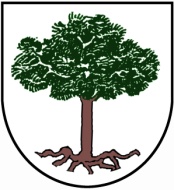 Sośnicowice, ……………………… r. BURMISTRZ SOŚNICOWIC SPRAWOZDANIE Z WYKONANIA W ROKU ………….PRAC KONSERWATORSKICH, RESTAURATORSKICH LUB ROBÓT BUDOWLANYCH PRZY ZABYTKUWPISANYM DO REJESTRU ZABYTKÓWLUBZNAJDUJĄCYM SIĘ W GMINNEJ EWIDENCJI ZABYTKÓWPOŁOŻONYM NA OBSZARZE GMINY SOŚNICOWICE, NIE STANOWIĄCYM JEJ WYŁĄCZNEJ WŁASNOŚCIDOTOWANYImię i nazwisko lub nazwa DotowanegoAdres zamieszkania lub adres siedziby Dotowanego (kod pocztowy, miejscowość, ulica, nr)Inne dane (dotyczy jednostek organizacyjnych)Osoby upoważnione do reprezentowania wnioskodawcy zgodnie z danymi rejestrowymi(dotyczy jednostek organizacyjnych; imię, nazwisko, funkcja)…………………………………………………………………………………………………………………………………………………………………………………………………………………………NAZWA ZADANIA (jak w zawartej umowie)………………………………………………………………………………………………………………..………………………………………………………………………………………………………………..……………………………………………………………………………………………………………….PRZYZNANA DOTACJANumer zawartej umowy oraz data jej zawarcia………………………………………………………………………………………………………………..Kwota przyznanej dotacji:……………………………………………………………………………………………………… złINFORMACJE O WYKONANYCH PRACACH LUB ROBOTACH, OBJĘTYCH DOTACJĄOpis zrealizowanego zakresu rzeczowego……………………………………………………………………………………………………………………………………………………………………………………………………………………………………………………………………………………………………………………………………………………………………………………………………………………………………………………………………………………………………………………………………………………………………………………………………………………………………………………………………………………………………………………………………………………………………………………………………………………………………………………………………………………………………………………………………………………………………………………………………………………………………………………………………………………………………………………………………ROZLICZENIE  ZE  WZGLĘDU  NA  ŹRÓDŁA  FINANSOWANIAROZLICZENIE  ZE  WZGLĘDU  NA  ŹRÓDŁA  FINANSOWANIAROZLICZENIE  ZE  WZGLĘDU  NA  ŹRÓDŁA  FINANSOWANIAROZLICZENIE  ZE  WZGLĘDU  NA  ŹRÓDŁA  FINANSOWANIAROZLICZENIE  ZE  WZGLĘDU  NA  ŹRÓDŁA  FINANSOWANIAl.p.Zrealizowany zakres prac /robót (wg zbiorczych pozycji kosztorysowych w kosztorysie powykonawczym)FinansowanieFinansowanieFinansowaniel.p.Zrealizowany zakres prac /robót (wg zbiorczych pozycji kosztorysowych w kosztorysie powykonawczym)koszt całkowity wg kosztorysu (brutto)[ zł ]w tym:w tym:l.p.Zrealizowany zakres prac /robót (wg zbiorczych pozycji kosztorysowych w kosztorysie powykonawczym)koszt całkowity wg kosztorysu (brutto)[ zł ]ze środków dotacji z budżetu Gminy Sośnicowice[ zł ]ze środków własnych i innych  źródeł[ zł ]INFORMACJA  O  DOTACJACH  UZYSKANYCH  NA  REALIZACJĘ  ZADANIA  ZE  ŚRODKÓW  SPOZA  BUDŻETU  GMINY  SOŚNICOWICE⁕ jeśli nie uzyskano wpisać „nie dotyczy”INFORMACJA  O  DOTACJACH  UZYSKANYCH  NA  REALIZACJĘ  ZADANIA  ZE  ŚRODKÓW  SPOZA  BUDŻETU  GMINY  SOŚNICOWICE⁕ jeśli nie uzyskano wpisać „nie dotyczy”INFORMACJA  O  DOTACJACH  UZYSKANYCH  NA  REALIZACJĘ  ZADANIA  ZE  ŚRODKÓW  SPOZA  BUDŻETU  GMINY  SOŚNICOWICE⁕ jeśli nie uzyskano wpisać „nie dotyczy”INFORMACJA  O  DOTACJACH  UZYSKANYCH  NA  REALIZACJĘ  ZADANIA  ZE  ŚRODKÓW  SPOZA  BUDŻETU  GMINY  SOŚNICOWICE⁕ jeśli nie uzyskano wpisać „nie dotyczy”l.p.DotującyRodzaj prac(podany w taki sposób jak w pkt. V)Uzyskana kwota dotacji[ zł ]1.Ministerstwo Kulturyi Dziedzictwa Narodowego2.Śląski Wojewódzki Konserwator Zabytków3Sejmik Województwa Śląskiego4.Inne BILANS ROZLICZEŃ BILANS ROZLICZEŃ BILANS ROZLICZEŃKwota[ zł ]Udział w kosztach zadania%Koszt całkowity100 %w tym: Środki dotacji z budżetu Gminy Sośnicowicew tym: środki własne i pozostałeZESTAWIENIE RACHUNKÓW  /  FAKTURZESTAWIENIE RACHUNKÓW  /  FAKTURZESTAWIENIE RACHUNKÓW  /  FAKTURZESTAWIENIE RACHUNKÓW  /  FAKTURZESTAWIENIE RACHUNKÓW  /  FAKTURZESTAWIENIE RACHUNKÓW  /  FAKTURLp.Nr rachunku /data wystawieniaWystawcaPrzedmiotKwotarachunku, faktury[ zł ]Kwotasfinansowanaz budżetu Gminy Sośnicowice[ zł ]DODATKOWE INFORMACJE I UWAGI DOTOWANEGO………………………………………………………………………………………………………………………………………………………………………………………………………………………………………………………………………………………………………………………………………………………………………………………………………………………………………………………………………………………………………………………………………………………………………………………………………………………………………………………………………………………………………………ZAŁĄCZNIKIUwaga! Załączniki powinny być dołączone w oryginale lub w kopii potwierdzonej za zgodność                  z oryginałemZAŁĄCZNIKIUwaga! Załączniki powinny być dołączone w oryginale lub w kopii potwierdzonej za zgodność                  z oryginałemZAŁĄCZNIKIUwaga! Załączniki powinny być dołączone w oryginale lub w kopii potwierdzonej za zgodność                  z oryginałemL.p.Nazwa załącznikaszt.1.Kosztorys powykonawczy przeprowadzonych prac2.Protokół odbioru prac3.Kopie rachunków i faktur4.Zawiadomienie o zakończeniu robót lub pozwolenie na użytkowanie5.Oświadczenie dotowanego, że roboty zostały wykonanie zgodnie z dokumentacjąinneOŚWIADCZENIAPrzez złożenie podpisu pod niniejszym sprawozdaniem oświadczam, że wszystkie informacje                                i dane w nim zawarte są zgodne ze stanem faktycznym i prawnym oraz, że znana mi jest odpowiedzialność karna wynikająca z art. 233 Kodeksu karnego.PODPISYPODPISY………………………………………miejscowość, data……………………………………………………..podpis dotowanego lub jego przedstawiciela (pełnomocnika)